Poster printing service in SkukuzaMax size for poster boards is A0Recommended size is A1Orders can be placed with Ms Sipokazi Bam - sipokazi.bam@sanparks.org / or Ms Chenay Simms - chenay.simms@sanparks.orgPricing: ILTER logo: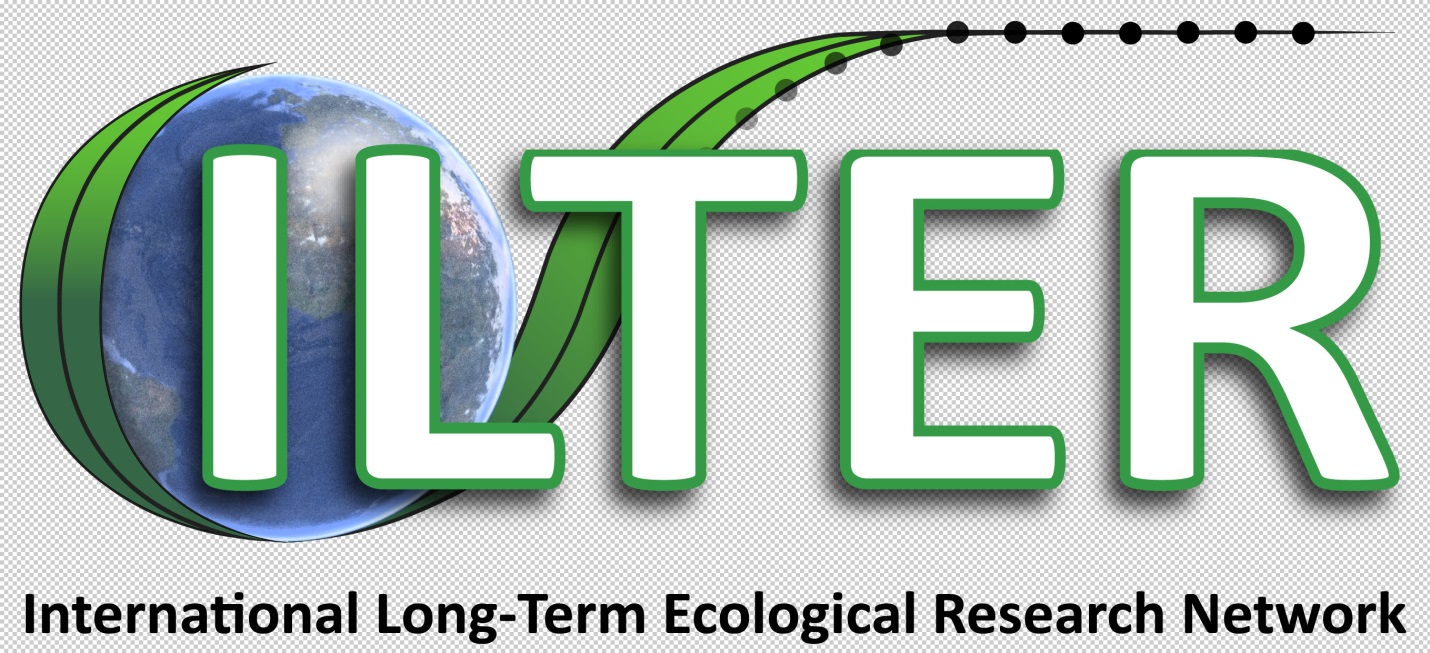 A0A1Printing onlyR 180R 100Laminating onlyR 90R 60Printing and laminatingR 270R 160